ANNEXE 1 – Référentiel national pour le contrôle en cours de formation (CCF)Baccalauréat général et technologique, enseignement commun d’éducation physique et sportive (EPS)CHAMP D’APPRENTISSAGE n° 1 : « Réaliser une performance motrice maximale mesurable à une échéance donnée »Courses, sauts, lancers, natation, …Principes d’évaluationL’AFL1 s’évalue le jour du CCF en croisant la performance réalisée et l’efficacité technique, par une épreuve de référence respectant le référentiel national du champ d’apprentissage.L’AFL2 et l’AFL3 s’évaluent au fil de la séquence d’enseignement et éventuellement le jour de l’épreuve, en référence aux repères nationaux.Pour l’AFL2, l’évaluation peut s’appuyer sur un carnet d’entraînement ou un outil de recueil de données.Pour l’AFL3, l‘élève est évalué sur au moins un rôle choisi parmi deux proposés par l’équipe. L’équipe pédagogique spécifie l’épreuve d’évaluation du CCF et les repères nationaux dans l’APSA support de l’évaluation ; elle définit les barèmes de performance de part et d’autre de la référence nationale dans les différentes spécialités retenues. Barème et notation L’AFL1 est noté sur 12 points.  Les AFL2 et 3 sont notés sur 8 points. La répartition des 8 points est au choix des élèves avec trois possibilités de répartition : AFL2 = 4 pts / AFL3 = 4 pts ; AFL2 = 6 pts / AFL3 = 2 pts ; AFL2 = 2 pts / AFL3 = 6 pts.Choix possibles pour les élèves AFL1 : le mode de nage, la répartition d’un nombre d’essais de l’épreuve, le type de départ, d’élan, de virage… …AFL2 et AFL3 : le poids relatif dans l’évaluation.AFL3 : un rôle évalué parmi deux proposés par l’équipe EPS, les partenaires (d’entraînement et/ou d’épreuve).Repères d’évaluation de l’AFL1 « S’engager pour produire une performance maximale à l’aide de techniques efficaces, en gérant les efforts musculaires et respiratoires nécessaires et en faisant le meilleur compromis entre l’accroissement de vitesse d’exécution et de précision ».Repères d’évaluation de l’AFL2 : S’entraîner, individuellement et collectivement, pour réaliser une performance.A l’aide d’un carnet d’entrainement ou d’un recueil de données. Repères d’évaluation de l’AFL3 : Choisir et assumer les rôles qui permettent un fonctionnement collectif solidaireL’élève est évalué dans au moins un rôle qu'il a choisi parmi au minimum deux propositions faites par l’équipe EPS.Les seuils de performance fixés au niveau nationalPour les épreuves/APSA non disponibles dans cette annexe (biathlon, cross-training, combiné athlétique…), la construction des éléments de notation demeure sous la responsabilité des équipes d’établissements et des commissions académiques en cohérence avec : Les seuils de performance présentés dans le tableau ci-dessous ;  Les niveaux de pratique UNSS ;Le registre d’effort sollicité au regard du milieu (nature du terrain, dénivelé, …) ;La nature de l’épreuve (combinée, enchainée ou unique) ;Le parcours de formation. CHAMP D’APPRENTISSAGE n° 2 : « Adapter son déplacement à des environnements variés ou incertains » Escalade, course d’orientation, sauvetage aquatique, VTT Principes d’évaluation - L’AFL1 s’évalue le jour de l’épreuve en croisant la difficulté de l’itinéraire choisi, la pertinence du choix de ce niveau de difficulté et l’efficacité du déplacement, par une épreuve de référence respectant le référentiel national du champ d’apprentissage. - L’AFL2 et l’AFL3 s’évaluent au fil de la séquence d’enseignement et éventuellement le jour de l’épreuve, en référence aux repères nationaux. L’évaluation est finalisée le jour de l’épreuve. - L’évaluation de l’AFL2 peut s’appuyer sur un carnet d’entraînement ou un outil de recueil de données. - L’équipe pédagogique spécifie l’épreuve d’évaluation du CCF et les repères nationaux dans l’APSA support de l’évaluation. Barème et notation - L’AFL1 est noté sur 12 points (chacun des éléments est noté au moins sur 4 points). - Les AFL2 et 3 sont notés sur 8 points. La répartition des 8 points est au choix des élèves (avec un minimum de 2 points pour chacun des AFL). Trois choix sont possibles : 4-4 / 6-2 / 2-6. La répartition choisie doit être annoncée par l’élève avant le début de l’épreuve, et ne peut plus être modifiée après le début de l’épreuve. Choix possibles pour les élèves - AFL1 : choix de la difficulté de l’itinéraire, éventuellement choix d’une modalité de pratique individuelle ou collective. - AFL2 et AFL3 : le poids relatif dans l’évaluation. CHAMP D’APPRENTISSAGE n° 3 : « Réaliser une prestation corporelle destinée à être vue et appréciée »Danse(s), arts du cirque, acrosport, gymnastique sportivePrincipes d’évaluationL’AFL1 s’évalue le jour du CCF en croisant la maîtrise gestuelle et la qualité de la composition, par une épreuve respectant le référentiel national du champ d’apprentissageL’AFL2 et l’AFL3 s’évaluent au fil de la séquence d’enseignement et éventuellement le jour de l’épreuve, en référence aux repères nationauxPour l’AFL2, l’évaluation s’appuie sur l’engagement de l’élève dans le projet de création / d’enchaînement individuel ou collectif qui évolue dans le temps.Pour l’AFL3, l’élève est évalué dans au moins un rôle choisi parmi deux proposés par l’équipe. L’équipe pédagogique spécifie l’épreuve d’évaluation du CCF et les repères nationaux dans l’APSA support de l’évaluationBarème et notation L’AFL1 est noté sur 12 points (chacun des éléments est noté au moins sur 4 points)Les AFL2 et 3 sont notés sur 8 points. La répartition des 8 points est au choix des élèves avec trois possibilités de répartition : AFL2 = 4 pts /AFL3 = 4 pts ; AFL2 = 6 pts /AFL3 = 2 pts ; AFL2 = 2 pts /AFL3 = 6 ptsChoix possibles pour les élèves AFL1 : choix dans la composition présentéeAFL2 et AFL3 : le poids relatif dans l’évaluationAFL 3 : un rôle évalué parmi deux proposés par l’équipe EPSRepères d’évaluation des AFL : « S’engager pour composer et réaliser un enchaînement à visée esthétique ou acrobatique destiné à être jugé, en combinant des formes corporelles codifiées » et « S’engager pour composer et interpréter une chorégraphie collective, selon un projet artistique en mobilisant une motricité expressive et des procédés de composition »(1) Les co évaluateurs positionnent l’élève dans un degré puis ajustent la note en fonction du niveau moyen de difficulté des élémentsRepères d’évaluation de l’AFL « Se préparer et s’engager, individuellement et collectivement, pour s’exprimer devant un public et susciter des émotions. » Repères d’évaluation de l’AFL « Choisir et assumer des rôles au service de la prestation collective » L’élève est évalué dans au moins un rôle qu'il a choisi. Ce choix s'opère sur au minimum deux propositions faites par l’équipe EPS parmi les rôles suivants : spectateur, chorégraphe, juge, aide-parade.CHAMP D’APPRENTISSAGE n° 4 : « Conduire et maîtriser un affrontement collectif ou interindividuel pour gagner »Badminton, tennis de table, boxe française, judo, basket-ball, football, handball, rugby, volley-ballPrincipes d’évaluationL’AFL 1 s’évalue le jour du CCF en croisant le niveau de performance et l’efficacité technique et tactique, par une épreuve d’évaluation respectant le référentiel national du champ d’apprentissageL’AFL2 et l’AFL3 s’évaluent au fil de la séquence d’enseignement et éventuellement le jour de l’épreuve, en référence aux repères nationauxL’évaluation de l’AFL2 et/ou de l’AFL3 peut s’appuyer sur un carnet d’entraînement et/ou un outil de recueil de données-   Pour l’AFL3, l’élève est évalué dans un rôle qu’il a choisi. Ce choix s'opère sur au minimum deux propositions faites par l’équipe EPS parmi les rôles suivants : partenaire d’entrainement, arbitre ou coach.L’équipe pédagogique spécifie l’épreuve d’évaluation du CCF et les repères nationaux dans l’APSA support de l’évaluationBarème et notation L’AFL 1 est noté sur 12 points (chacun des éléments est noté au moins sur 4 points)Les AFL2 et 3 sont notés sur 8 points. La répartition des 8 points est au choix des élèves avec trois possibilités de répartition : AFL2 = 4 pts /AFL3 = 4 pts ; AFL2 = 6 pts /AFL3 = 2 pts ; AFL2 = 2 pts /AFL3 = 6 ptsChoix possibles pour les élèves AFL1 : postes au sein de l’équipe de sports collectifs, style de jeu en raquettes, situation d’évaluation parmi celles proposées AFL2 et AFL3 : le poids relatif dans l’évaluation AFL 3 : un rôle évalué parmi deux proposés par l’équipe EPSRepères d’évaluation de l’AFL 1 « S’engager pour gagner une rencontre en faisant des choix techniques et tactiques pertinents au regard de l’analyse du rapport de force » (1) Pour chacun des deux éléments de l’AFL1, les co évaluateurs positionnent l’élève dans un degré puis ajustent la note en fonction de la proportion des oppositions gagnées (tout l’empan de la notation du degré d’acquisition n’est pas systématiquement exploité)Repères d’évaluation de l’AFL2 « Se préparer et s’entraîner, individuellement ou collectivement, pour conduire et maîtriser un affrontement collectif ou interindividuel »Repères d’évaluation de l’AFL3 « Choisir et assumer les rôles qui permettent un fonctionnement collectif solidaire »L’élève est évalué dans un rôle qu’il a choisi. Ce choix s'opère sur au minimum deux propositions faites par l’équipe EPS parmi les rôles suivants : partenaire d’entrainement, arbitre ou coach.CHAMP D’APPRENTISSAGE n° 5 : « Réaliser une activité physique pour développer ses ressources et s’entretenir » Course en durée, musculation, natation en durée, step, yoga Principes d’évaluation - L’AFL1 s’évalue le jour de l’épreuve en observant la séance d’entrainement proposée par le candidat, régulée en fonction de ses ressentis, par une épreuve d’évaluation respectant le référentiel national du champ d’apprentissage. - L’AFL2 et l’AFL3 s’évaluent au fil de la séquence d’enseignement et éventuellement le jour de l’épreuve, en référence aux repères nationaux. L’évaluation est finalisée le jour de l’épreuve. - L’évaluation de l’AFL2 peut s’appuyer sur le carnet de suivi. - L’équipe pédagogique spécifie l’épreuve d’évaluation du CCF et les repères nationaux dans l’APSA support de l’évaluation. Barème et notation - L’AFL1 est noté sur 12 points (chacun des éléments est noté au moins sur 4 points). - Les AFL2 et 3 sont notés sur 8 points. La répartition des 8 points est au choix des élèves (avec un minimum de 2 points pour chacun des AFL). Trois choix sont possibles : 4-4 / 6-2 / 2-6. La répartition choisie doit être annoncée par l’élève avant le début de l’épreuve, et ne peut plus être modifiée après le début de l’épreuve. Choix possibles pour les élèves - AFL1 et AFL2 : Choix du projet d’entrainement. - AFL1 et AFL2 : Choix des paramètres d’entrainement. - AFL3 : Choix des modalités d’aide de son ou ses partenaires. - AFL2 et AFL3 : Le poids relatif dans l’évaluation. Repères d’évaluation de l’AFL2 : « S’entraîner, individuellement ou collectivement, pour développer ses ressources et s’entretenir en fonction des effets recherchés. » Appui possible sur le carnet de suivi d’entraînement.Repères d’évaluation de l’AFL3 : « Coopérer pour faire progresser. »Principe d’élaboration des épreuves du champ d’apprentissagePrincipe d’élaboration des épreuves du champ d’apprentissagePrincipe d’élaboration des épreuves du champ d’apprentissagePrincipe d’élaboration des épreuves du champ d’apprentissagePrincipe d’élaboration des épreuves du champ d’apprentissagePrincipe d’élaboration des épreuves du champ d’apprentissagePrincipe d’élaboration des épreuves du champ d’apprentissagePrincipe d’élaboration des épreuves du champ d’apprentissagePrincipe d’élaboration des épreuves du champ d’apprentissagePrincipe d’élaboration des épreuves du champ d’apprentissagePrincipe d’élaboration des épreuves du champ d’apprentissagePrincipe d’élaboration des épreuves du champ d’apprentissagePrincipe d’élaboration des épreuves du champ d’apprentissagePrincipe d’élaboration des épreuves du champ d’apprentissagePrincipe d’élaboration des épreuves du champ d’apprentissagePrincipe d’élaboration des épreuves du champ d’apprentissagePrincipe d’élaboration des épreuves du champ d’apprentissagePrincipe d’élaboration des épreuves du champ d’apprentissagePrincipe d’élaboration des épreuves du champ d’apprentissagePrincipe d’élaboration des épreuves du champ d’apprentissagePrincipe d’élaboration des épreuves du champ d’apprentissagePrincipe d’élaboration des épreuves du champ d’apprentissagePrincipe d’élaboration des épreuves du champ d’apprentissagePrincipe d’élaboration des épreuves du champ d’apprentissagePrincipe d’élaboration des épreuves du champ d’apprentissagePrincipe d’élaboration des épreuves du champ d’apprentissagePrincipe d’élaboration des épreuves du champ d’apprentissageL’épreuve : Elle vise la recherche d’une performance maximale mesurée et/ou chronométrée ; elle peut combiner plusieurs activités (Ex : combiné athlétique, biathlon, cross-training, multi-nages…) ; elle peut être collective ; elle doit permettre à tous les élèves de travailler et de récupérer de manière cohérente avec la filière énergétique prioritairement sollicitée.Élément 1 : Se compose des meilleures performances. Un seuil de performance médian (3/6 points) est fixé nationalement et présenté dans l’annexe 1. Le reste du barème est à construire par les établissements.  Élément 2 : Son évaluation doit nécessairement prendre la forme d’un indice technique constitué d’indicateurs chiffrés. Ceux-ci sont à construire en équipe d’établissement en déterminant les éléments les plus à même de révéler la capacité des élèves à créer, conserver/ transmettre de la vitesse en coordonnant les actions propulsives (Ex : écart entre les temps cumulés et le temps au relais, écart entre le temps au plat et sur les haies, pourcentage de VMA, nombre de coups de bras, …). La note de l’AFL1 est établie par l’addition des points du niveau de performance et de ceux de l’indice technique. Coordination des Actions Propulsives (CAP) : trajets moteurs, surfaces motrices, appuis, continuité, synchronisation des différentes actions corporelles propulsives ; Vitesse utile : vitesse individuelle maîtrisée du déplacement qui ne dégrade pas les autres facteurs de l’efficacité (respiration, équilibration, coordination des actions propulsives, contrôles corporels, ressources physiques etc.), permettant de favoriser leur efficience. L’épreuve : Elle vise la recherche d’une performance maximale mesurée et/ou chronométrée ; elle peut combiner plusieurs activités (Ex : combiné athlétique, biathlon, cross-training, multi-nages…) ; elle peut être collective ; elle doit permettre à tous les élèves de travailler et de récupérer de manière cohérente avec la filière énergétique prioritairement sollicitée.Élément 1 : Se compose des meilleures performances. Un seuil de performance médian (3/6 points) est fixé nationalement et présenté dans l’annexe 1. Le reste du barème est à construire par les établissements.  Élément 2 : Son évaluation doit nécessairement prendre la forme d’un indice technique constitué d’indicateurs chiffrés. Ceux-ci sont à construire en équipe d’établissement en déterminant les éléments les plus à même de révéler la capacité des élèves à créer, conserver/ transmettre de la vitesse en coordonnant les actions propulsives (Ex : écart entre les temps cumulés et le temps au relais, écart entre le temps au plat et sur les haies, pourcentage de VMA, nombre de coups de bras, …). La note de l’AFL1 est établie par l’addition des points du niveau de performance et de ceux de l’indice technique. Coordination des Actions Propulsives (CAP) : trajets moteurs, surfaces motrices, appuis, continuité, synchronisation des différentes actions corporelles propulsives ; Vitesse utile : vitesse individuelle maîtrisée du déplacement qui ne dégrade pas les autres facteurs de l’efficacité (respiration, équilibration, coordination des actions propulsives, contrôles corporels, ressources physiques etc.), permettant de favoriser leur efficience. L’épreuve : Elle vise la recherche d’une performance maximale mesurée et/ou chronométrée ; elle peut combiner plusieurs activités (Ex : combiné athlétique, biathlon, cross-training, multi-nages…) ; elle peut être collective ; elle doit permettre à tous les élèves de travailler et de récupérer de manière cohérente avec la filière énergétique prioritairement sollicitée.Élément 1 : Se compose des meilleures performances. Un seuil de performance médian (3/6 points) est fixé nationalement et présenté dans l’annexe 1. Le reste du barème est à construire par les établissements.  Élément 2 : Son évaluation doit nécessairement prendre la forme d’un indice technique constitué d’indicateurs chiffrés. Ceux-ci sont à construire en équipe d’établissement en déterminant les éléments les plus à même de révéler la capacité des élèves à créer, conserver/ transmettre de la vitesse en coordonnant les actions propulsives (Ex : écart entre les temps cumulés et le temps au relais, écart entre le temps au plat et sur les haies, pourcentage de VMA, nombre de coups de bras, …). La note de l’AFL1 est établie par l’addition des points du niveau de performance et de ceux de l’indice technique. Coordination des Actions Propulsives (CAP) : trajets moteurs, surfaces motrices, appuis, continuité, synchronisation des différentes actions corporelles propulsives ; Vitesse utile : vitesse individuelle maîtrisée du déplacement qui ne dégrade pas les autres facteurs de l’efficacité (respiration, équilibration, coordination des actions propulsives, contrôles corporels, ressources physiques etc.), permettant de favoriser leur efficience. L’épreuve : Elle vise la recherche d’une performance maximale mesurée et/ou chronométrée ; elle peut combiner plusieurs activités (Ex : combiné athlétique, biathlon, cross-training, multi-nages…) ; elle peut être collective ; elle doit permettre à tous les élèves de travailler et de récupérer de manière cohérente avec la filière énergétique prioritairement sollicitée.Élément 1 : Se compose des meilleures performances. Un seuil de performance médian (3/6 points) est fixé nationalement et présenté dans l’annexe 1. Le reste du barème est à construire par les établissements.  Élément 2 : Son évaluation doit nécessairement prendre la forme d’un indice technique constitué d’indicateurs chiffrés. Ceux-ci sont à construire en équipe d’établissement en déterminant les éléments les plus à même de révéler la capacité des élèves à créer, conserver/ transmettre de la vitesse en coordonnant les actions propulsives (Ex : écart entre les temps cumulés et le temps au relais, écart entre le temps au plat et sur les haies, pourcentage de VMA, nombre de coups de bras, …). La note de l’AFL1 est établie par l’addition des points du niveau de performance et de ceux de l’indice technique. Coordination des Actions Propulsives (CAP) : trajets moteurs, surfaces motrices, appuis, continuité, synchronisation des différentes actions corporelles propulsives ; Vitesse utile : vitesse individuelle maîtrisée du déplacement qui ne dégrade pas les autres facteurs de l’efficacité (respiration, équilibration, coordination des actions propulsives, contrôles corporels, ressources physiques etc.), permettant de favoriser leur efficience. L’épreuve : Elle vise la recherche d’une performance maximale mesurée et/ou chronométrée ; elle peut combiner plusieurs activités (Ex : combiné athlétique, biathlon, cross-training, multi-nages…) ; elle peut être collective ; elle doit permettre à tous les élèves de travailler et de récupérer de manière cohérente avec la filière énergétique prioritairement sollicitée.Élément 1 : Se compose des meilleures performances. Un seuil de performance médian (3/6 points) est fixé nationalement et présenté dans l’annexe 1. Le reste du barème est à construire par les établissements.  Élément 2 : Son évaluation doit nécessairement prendre la forme d’un indice technique constitué d’indicateurs chiffrés. Ceux-ci sont à construire en équipe d’établissement en déterminant les éléments les plus à même de révéler la capacité des élèves à créer, conserver/ transmettre de la vitesse en coordonnant les actions propulsives (Ex : écart entre les temps cumulés et le temps au relais, écart entre le temps au plat et sur les haies, pourcentage de VMA, nombre de coups de bras, …). La note de l’AFL1 est établie par l’addition des points du niveau de performance et de ceux de l’indice technique. Coordination des Actions Propulsives (CAP) : trajets moteurs, surfaces motrices, appuis, continuité, synchronisation des différentes actions corporelles propulsives ; Vitesse utile : vitesse individuelle maîtrisée du déplacement qui ne dégrade pas les autres facteurs de l’efficacité (respiration, équilibration, coordination des actions propulsives, contrôles corporels, ressources physiques etc.), permettant de favoriser leur efficience. L’épreuve : Elle vise la recherche d’une performance maximale mesurée et/ou chronométrée ; elle peut combiner plusieurs activités (Ex : combiné athlétique, biathlon, cross-training, multi-nages…) ; elle peut être collective ; elle doit permettre à tous les élèves de travailler et de récupérer de manière cohérente avec la filière énergétique prioritairement sollicitée.Élément 1 : Se compose des meilleures performances. Un seuil de performance médian (3/6 points) est fixé nationalement et présenté dans l’annexe 1. Le reste du barème est à construire par les établissements.  Élément 2 : Son évaluation doit nécessairement prendre la forme d’un indice technique constitué d’indicateurs chiffrés. Ceux-ci sont à construire en équipe d’établissement en déterminant les éléments les plus à même de révéler la capacité des élèves à créer, conserver/ transmettre de la vitesse en coordonnant les actions propulsives (Ex : écart entre les temps cumulés et le temps au relais, écart entre le temps au plat et sur les haies, pourcentage de VMA, nombre de coups de bras, …). La note de l’AFL1 est établie par l’addition des points du niveau de performance et de ceux de l’indice technique. Coordination des Actions Propulsives (CAP) : trajets moteurs, surfaces motrices, appuis, continuité, synchronisation des différentes actions corporelles propulsives ; Vitesse utile : vitesse individuelle maîtrisée du déplacement qui ne dégrade pas les autres facteurs de l’efficacité (respiration, équilibration, coordination des actions propulsives, contrôles corporels, ressources physiques etc.), permettant de favoriser leur efficience. L’épreuve : Elle vise la recherche d’une performance maximale mesurée et/ou chronométrée ; elle peut combiner plusieurs activités (Ex : combiné athlétique, biathlon, cross-training, multi-nages…) ; elle peut être collective ; elle doit permettre à tous les élèves de travailler et de récupérer de manière cohérente avec la filière énergétique prioritairement sollicitée.Élément 1 : Se compose des meilleures performances. Un seuil de performance médian (3/6 points) est fixé nationalement et présenté dans l’annexe 1. Le reste du barème est à construire par les établissements.  Élément 2 : Son évaluation doit nécessairement prendre la forme d’un indice technique constitué d’indicateurs chiffrés. Ceux-ci sont à construire en équipe d’établissement en déterminant les éléments les plus à même de révéler la capacité des élèves à créer, conserver/ transmettre de la vitesse en coordonnant les actions propulsives (Ex : écart entre les temps cumulés et le temps au relais, écart entre le temps au plat et sur les haies, pourcentage de VMA, nombre de coups de bras, …). La note de l’AFL1 est établie par l’addition des points du niveau de performance et de ceux de l’indice technique. Coordination des Actions Propulsives (CAP) : trajets moteurs, surfaces motrices, appuis, continuité, synchronisation des différentes actions corporelles propulsives ; Vitesse utile : vitesse individuelle maîtrisée du déplacement qui ne dégrade pas les autres facteurs de l’efficacité (respiration, équilibration, coordination des actions propulsives, contrôles corporels, ressources physiques etc.), permettant de favoriser leur efficience. L’épreuve : Elle vise la recherche d’une performance maximale mesurée et/ou chronométrée ; elle peut combiner plusieurs activités (Ex : combiné athlétique, biathlon, cross-training, multi-nages…) ; elle peut être collective ; elle doit permettre à tous les élèves de travailler et de récupérer de manière cohérente avec la filière énergétique prioritairement sollicitée.Élément 1 : Se compose des meilleures performances. Un seuil de performance médian (3/6 points) est fixé nationalement et présenté dans l’annexe 1. Le reste du barème est à construire par les établissements.  Élément 2 : Son évaluation doit nécessairement prendre la forme d’un indice technique constitué d’indicateurs chiffrés. Ceux-ci sont à construire en équipe d’établissement en déterminant les éléments les plus à même de révéler la capacité des élèves à créer, conserver/ transmettre de la vitesse en coordonnant les actions propulsives (Ex : écart entre les temps cumulés et le temps au relais, écart entre le temps au plat et sur les haies, pourcentage de VMA, nombre de coups de bras, …). La note de l’AFL1 est établie par l’addition des points du niveau de performance et de ceux de l’indice technique. Coordination des Actions Propulsives (CAP) : trajets moteurs, surfaces motrices, appuis, continuité, synchronisation des différentes actions corporelles propulsives ; Vitesse utile : vitesse individuelle maîtrisée du déplacement qui ne dégrade pas les autres facteurs de l’efficacité (respiration, équilibration, coordination des actions propulsives, contrôles corporels, ressources physiques etc.), permettant de favoriser leur efficience. L’épreuve : Elle vise la recherche d’une performance maximale mesurée et/ou chronométrée ; elle peut combiner plusieurs activités (Ex : combiné athlétique, biathlon, cross-training, multi-nages…) ; elle peut être collective ; elle doit permettre à tous les élèves de travailler et de récupérer de manière cohérente avec la filière énergétique prioritairement sollicitée.Élément 1 : Se compose des meilleures performances. Un seuil de performance médian (3/6 points) est fixé nationalement et présenté dans l’annexe 1. Le reste du barème est à construire par les établissements.  Élément 2 : Son évaluation doit nécessairement prendre la forme d’un indice technique constitué d’indicateurs chiffrés. Ceux-ci sont à construire en équipe d’établissement en déterminant les éléments les plus à même de révéler la capacité des élèves à créer, conserver/ transmettre de la vitesse en coordonnant les actions propulsives (Ex : écart entre les temps cumulés et le temps au relais, écart entre le temps au plat et sur les haies, pourcentage de VMA, nombre de coups de bras, …). La note de l’AFL1 est établie par l’addition des points du niveau de performance et de ceux de l’indice technique. Coordination des Actions Propulsives (CAP) : trajets moteurs, surfaces motrices, appuis, continuité, synchronisation des différentes actions corporelles propulsives ; Vitesse utile : vitesse individuelle maîtrisée du déplacement qui ne dégrade pas les autres facteurs de l’efficacité (respiration, équilibration, coordination des actions propulsives, contrôles corporels, ressources physiques etc.), permettant de favoriser leur efficience. L’épreuve : Elle vise la recherche d’une performance maximale mesurée et/ou chronométrée ; elle peut combiner plusieurs activités (Ex : combiné athlétique, biathlon, cross-training, multi-nages…) ; elle peut être collective ; elle doit permettre à tous les élèves de travailler et de récupérer de manière cohérente avec la filière énergétique prioritairement sollicitée.Élément 1 : Se compose des meilleures performances. Un seuil de performance médian (3/6 points) est fixé nationalement et présenté dans l’annexe 1. Le reste du barème est à construire par les établissements.  Élément 2 : Son évaluation doit nécessairement prendre la forme d’un indice technique constitué d’indicateurs chiffrés. Ceux-ci sont à construire en équipe d’établissement en déterminant les éléments les plus à même de révéler la capacité des élèves à créer, conserver/ transmettre de la vitesse en coordonnant les actions propulsives (Ex : écart entre les temps cumulés et le temps au relais, écart entre le temps au plat et sur les haies, pourcentage de VMA, nombre de coups de bras, …). La note de l’AFL1 est établie par l’addition des points du niveau de performance et de ceux de l’indice technique. Coordination des Actions Propulsives (CAP) : trajets moteurs, surfaces motrices, appuis, continuité, synchronisation des différentes actions corporelles propulsives ; Vitesse utile : vitesse individuelle maîtrisée du déplacement qui ne dégrade pas les autres facteurs de l’efficacité (respiration, équilibration, coordination des actions propulsives, contrôles corporels, ressources physiques etc.), permettant de favoriser leur efficience. L’épreuve : Elle vise la recherche d’une performance maximale mesurée et/ou chronométrée ; elle peut combiner plusieurs activités (Ex : combiné athlétique, biathlon, cross-training, multi-nages…) ; elle peut être collective ; elle doit permettre à tous les élèves de travailler et de récupérer de manière cohérente avec la filière énergétique prioritairement sollicitée.Élément 1 : Se compose des meilleures performances. Un seuil de performance médian (3/6 points) est fixé nationalement et présenté dans l’annexe 1. Le reste du barème est à construire par les établissements.  Élément 2 : Son évaluation doit nécessairement prendre la forme d’un indice technique constitué d’indicateurs chiffrés. Ceux-ci sont à construire en équipe d’établissement en déterminant les éléments les plus à même de révéler la capacité des élèves à créer, conserver/ transmettre de la vitesse en coordonnant les actions propulsives (Ex : écart entre les temps cumulés et le temps au relais, écart entre le temps au plat et sur les haies, pourcentage de VMA, nombre de coups de bras, …). La note de l’AFL1 est établie par l’addition des points du niveau de performance et de ceux de l’indice technique. Coordination des Actions Propulsives (CAP) : trajets moteurs, surfaces motrices, appuis, continuité, synchronisation des différentes actions corporelles propulsives ; Vitesse utile : vitesse individuelle maîtrisée du déplacement qui ne dégrade pas les autres facteurs de l’efficacité (respiration, équilibration, coordination des actions propulsives, contrôles corporels, ressources physiques etc.), permettant de favoriser leur efficience. L’épreuve : Elle vise la recherche d’une performance maximale mesurée et/ou chronométrée ; elle peut combiner plusieurs activités (Ex : combiné athlétique, biathlon, cross-training, multi-nages…) ; elle peut être collective ; elle doit permettre à tous les élèves de travailler et de récupérer de manière cohérente avec la filière énergétique prioritairement sollicitée.Élément 1 : Se compose des meilleures performances. Un seuil de performance médian (3/6 points) est fixé nationalement et présenté dans l’annexe 1. Le reste du barème est à construire par les établissements.  Élément 2 : Son évaluation doit nécessairement prendre la forme d’un indice technique constitué d’indicateurs chiffrés. Ceux-ci sont à construire en équipe d’établissement en déterminant les éléments les plus à même de révéler la capacité des élèves à créer, conserver/ transmettre de la vitesse en coordonnant les actions propulsives (Ex : écart entre les temps cumulés et le temps au relais, écart entre le temps au plat et sur les haies, pourcentage de VMA, nombre de coups de bras, …). La note de l’AFL1 est établie par l’addition des points du niveau de performance et de ceux de l’indice technique. Coordination des Actions Propulsives (CAP) : trajets moteurs, surfaces motrices, appuis, continuité, synchronisation des différentes actions corporelles propulsives ; Vitesse utile : vitesse individuelle maîtrisée du déplacement qui ne dégrade pas les autres facteurs de l’efficacité (respiration, équilibration, coordination des actions propulsives, contrôles corporels, ressources physiques etc.), permettant de favoriser leur efficience. L’épreuve : Elle vise la recherche d’une performance maximale mesurée et/ou chronométrée ; elle peut combiner plusieurs activités (Ex : combiné athlétique, biathlon, cross-training, multi-nages…) ; elle peut être collective ; elle doit permettre à tous les élèves de travailler et de récupérer de manière cohérente avec la filière énergétique prioritairement sollicitée.Élément 1 : Se compose des meilleures performances. Un seuil de performance médian (3/6 points) est fixé nationalement et présenté dans l’annexe 1. Le reste du barème est à construire par les établissements.  Élément 2 : Son évaluation doit nécessairement prendre la forme d’un indice technique constitué d’indicateurs chiffrés. Ceux-ci sont à construire en équipe d’établissement en déterminant les éléments les plus à même de révéler la capacité des élèves à créer, conserver/ transmettre de la vitesse en coordonnant les actions propulsives (Ex : écart entre les temps cumulés et le temps au relais, écart entre le temps au plat et sur les haies, pourcentage de VMA, nombre de coups de bras, …). La note de l’AFL1 est établie par l’addition des points du niveau de performance et de ceux de l’indice technique. Coordination des Actions Propulsives (CAP) : trajets moteurs, surfaces motrices, appuis, continuité, synchronisation des différentes actions corporelles propulsives ; Vitesse utile : vitesse individuelle maîtrisée du déplacement qui ne dégrade pas les autres facteurs de l’efficacité (respiration, équilibration, coordination des actions propulsives, contrôles corporels, ressources physiques etc.), permettant de favoriser leur efficience. L’épreuve : Elle vise la recherche d’une performance maximale mesurée et/ou chronométrée ; elle peut combiner plusieurs activités (Ex : combiné athlétique, biathlon, cross-training, multi-nages…) ; elle peut être collective ; elle doit permettre à tous les élèves de travailler et de récupérer de manière cohérente avec la filière énergétique prioritairement sollicitée.Élément 1 : Se compose des meilleures performances. Un seuil de performance médian (3/6 points) est fixé nationalement et présenté dans l’annexe 1. Le reste du barème est à construire par les établissements.  Élément 2 : Son évaluation doit nécessairement prendre la forme d’un indice technique constitué d’indicateurs chiffrés. Ceux-ci sont à construire en équipe d’établissement en déterminant les éléments les plus à même de révéler la capacité des élèves à créer, conserver/ transmettre de la vitesse en coordonnant les actions propulsives (Ex : écart entre les temps cumulés et le temps au relais, écart entre le temps au plat et sur les haies, pourcentage de VMA, nombre de coups de bras, …). La note de l’AFL1 est établie par l’addition des points du niveau de performance et de ceux de l’indice technique. Coordination des Actions Propulsives (CAP) : trajets moteurs, surfaces motrices, appuis, continuité, synchronisation des différentes actions corporelles propulsives ; Vitesse utile : vitesse individuelle maîtrisée du déplacement qui ne dégrade pas les autres facteurs de l’efficacité (respiration, équilibration, coordination des actions propulsives, contrôles corporels, ressources physiques etc.), permettant de favoriser leur efficience. L’épreuve : Elle vise la recherche d’une performance maximale mesurée et/ou chronométrée ; elle peut combiner plusieurs activités (Ex : combiné athlétique, biathlon, cross-training, multi-nages…) ; elle peut être collective ; elle doit permettre à tous les élèves de travailler et de récupérer de manière cohérente avec la filière énergétique prioritairement sollicitée.Élément 1 : Se compose des meilleures performances. Un seuil de performance médian (3/6 points) est fixé nationalement et présenté dans l’annexe 1. Le reste du barème est à construire par les établissements.  Élément 2 : Son évaluation doit nécessairement prendre la forme d’un indice technique constitué d’indicateurs chiffrés. Ceux-ci sont à construire en équipe d’établissement en déterminant les éléments les plus à même de révéler la capacité des élèves à créer, conserver/ transmettre de la vitesse en coordonnant les actions propulsives (Ex : écart entre les temps cumulés et le temps au relais, écart entre le temps au plat et sur les haies, pourcentage de VMA, nombre de coups de bras, …). La note de l’AFL1 est établie par l’addition des points du niveau de performance et de ceux de l’indice technique. Coordination des Actions Propulsives (CAP) : trajets moteurs, surfaces motrices, appuis, continuité, synchronisation des différentes actions corporelles propulsives ; Vitesse utile : vitesse individuelle maîtrisée du déplacement qui ne dégrade pas les autres facteurs de l’efficacité (respiration, équilibration, coordination des actions propulsives, contrôles corporels, ressources physiques etc.), permettant de favoriser leur efficience. L’épreuve : Elle vise la recherche d’une performance maximale mesurée et/ou chronométrée ; elle peut combiner plusieurs activités (Ex : combiné athlétique, biathlon, cross-training, multi-nages…) ; elle peut être collective ; elle doit permettre à tous les élèves de travailler et de récupérer de manière cohérente avec la filière énergétique prioritairement sollicitée.Élément 1 : Se compose des meilleures performances. Un seuil de performance médian (3/6 points) est fixé nationalement et présenté dans l’annexe 1. Le reste du barème est à construire par les établissements.  Élément 2 : Son évaluation doit nécessairement prendre la forme d’un indice technique constitué d’indicateurs chiffrés. Ceux-ci sont à construire en équipe d’établissement en déterminant les éléments les plus à même de révéler la capacité des élèves à créer, conserver/ transmettre de la vitesse en coordonnant les actions propulsives (Ex : écart entre les temps cumulés et le temps au relais, écart entre le temps au plat et sur les haies, pourcentage de VMA, nombre de coups de bras, …). La note de l’AFL1 est établie par l’addition des points du niveau de performance et de ceux de l’indice technique. Coordination des Actions Propulsives (CAP) : trajets moteurs, surfaces motrices, appuis, continuité, synchronisation des différentes actions corporelles propulsives ; Vitesse utile : vitesse individuelle maîtrisée du déplacement qui ne dégrade pas les autres facteurs de l’efficacité (respiration, équilibration, coordination des actions propulsives, contrôles corporels, ressources physiques etc.), permettant de favoriser leur efficience. L’épreuve : Elle vise la recherche d’une performance maximale mesurée et/ou chronométrée ; elle peut combiner plusieurs activités (Ex : combiné athlétique, biathlon, cross-training, multi-nages…) ; elle peut être collective ; elle doit permettre à tous les élèves de travailler et de récupérer de manière cohérente avec la filière énergétique prioritairement sollicitée.Élément 1 : Se compose des meilleures performances. Un seuil de performance médian (3/6 points) est fixé nationalement et présenté dans l’annexe 1. Le reste du barème est à construire par les établissements.  Élément 2 : Son évaluation doit nécessairement prendre la forme d’un indice technique constitué d’indicateurs chiffrés. Ceux-ci sont à construire en équipe d’établissement en déterminant les éléments les plus à même de révéler la capacité des élèves à créer, conserver/ transmettre de la vitesse en coordonnant les actions propulsives (Ex : écart entre les temps cumulés et le temps au relais, écart entre le temps au plat et sur les haies, pourcentage de VMA, nombre de coups de bras, …). La note de l’AFL1 est établie par l’addition des points du niveau de performance et de ceux de l’indice technique. Coordination des Actions Propulsives (CAP) : trajets moteurs, surfaces motrices, appuis, continuité, synchronisation des différentes actions corporelles propulsives ; Vitesse utile : vitesse individuelle maîtrisée du déplacement qui ne dégrade pas les autres facteurs de l’efficacité (respiration, équilibration, coordination des actions propulsives, contrôles corporels, ressources physiques etc.), permettant de favoriser leur efficience. L’épreuve : Elle vise la recherche d’une performance maximale mesurée et/ou chronométrée ; elle peut combiner plusieurs activités (Ex : combiné athlétique, biathlon, cross-training, multi-nages…) ; elle peut être collective ; elle doit permettre à tous les élèves de travailler et de récupérer de manière cohérente avec la filière énergétique prioritairement sollicitée.Élément 1 : Se compose des meilleures performances. Un seuil de performance médian (3/6 points) est fixé nationalement et présenté dans l’annexe 1. Le reste du barème est à construire par les établissements.  Élément 2 : Son évaluation doit nécessairement prendre la forme d’un indice technique constitué d’indicateurs chiffrés. Ceux-ci sont à construire en équipe d’établissement en déterminant les éléments les plus à même de révéler la capacité des élèves à créer, conserver/ transmettre de la vitesse en coordonnant les actions propulsives (Ex : écart entre les temps cumulés et le temps au relais, écart entre le temps au plat et sur les haies, pourcentage de VMA, nombre de coups de bras, …). La note de l’AFL1 est établie par l’addition des points du niveau de performance et de ceux de l’indice technique. Coordination des Actions Propulsives (CAP) : trajets moteurs, surfaces motrices, appuis, continuité, synchronisation des différentes actions corporelles propulsives ; Vitesse utile : vitesse individuelle maîtrisée du déplacement qui ne dégrade pas les autres facteurs de l’efficacité (respiration, équilibration, coordination des actions propulsives, contrôles corporels, ressources physiques etc.), permettant de favoriser leur efficience. L’épreuve : Elle vise la recherche d’une performance maximale mesurée et/ou chronométrée ; elle peut combiner plusieurs activités (Ex : combiné athlétique, biathlon, cross-training, multi-nages…) ; elle peut être collective ; elle doit permettre à tous les élèves de travailler et de récupérer de manière cohérente avec la filière énergétique prioritairement sollicitée.Élément 1 : Se compose des meilleures performances. Un seuil de performance médian (3/6 points) est fixé nationalement et présenté dans l’annexe 1. Le reste du barème est à construire par les établissements.  Élément 2 : Son évaluation doit nécessairement prendre la forme d’un indice technique constitué d’indicateurs chiffrés. Ceux-ci sont à construire en équipe d’établissement en déterminant les éléments les plus à même de révéler la capacité des élèves à créer, conserver/ transmettre de la vitesse en coordonnant les actions propulsives (Ex : écart entre les temps cumulés et le temps au relais, écart entre le temps au plat et sur les haies, pourcentage de VMA, nombre de coups de bras, …). La note de l’AFL1 est établie par l’addition des points du niveau de performance et de ceux de l’indice technique. Coordination des Actions Propulsives (CAP) : trajets moteurs, surfaces motrices, appuis, continuité, synchronisation des différentes actions corporelles propulsives ; Vitesse utile : vitesse individuelle maîtrisée du déplacement qui ne dégrade pas les autres facteurs de l’efficacité (respiration, équilibration, coordination des actions propulsives, contrôles corporels, ressources physiques etc.), permettant de favoriser leur efficience. L’épreuve : Elle vise la recherche d’une performance maximale mesurée et/ou chronométrée ; elle peut combiner plusieurs activités (Ex : combiné athlétique, biathlon, cross-training, multi-nages…) ; elle peut être collective ; elle doit permettre à tous les élèves de travailler et de récupérer de manière cohérente avec la filière énergétique prioritairement sollicitée.Élément 1 : Se compose des meilleures performances. Un seuil de performance médian (3/6 points) est fixé nationalement et présenté dans l’annexe 1. Le reste du barème est à construire par les établissements.  Élément 2 : Son évaluation doit nécessairement prendre la forme d’un indice technique constitué d’indicateurs chiffrés. Ceux-ci sont à construire en équipe d’établissement en déterminant les éléments les plus à même de révéler la capacité des élèves à créer, conserver/ transmettre de la vitesse en coordonnant les actions propulsives (Ex : écart entre les temps cumulés et le temps au relais, écart entre le temps au plat et sur les haies, pourcentage de VMA, nombre de coups de bras, …). La note de l’AFL1 est établie par l’addition des points du niveau de performance et de ceux de l’indice technique. Coordination des Actions Propulsives (CAP) : trajets moteurs, surfaces motrices, appuis, continuité, synchronisation des différentes actions corporelles propulsives ; Vitesse utile : vitesse individuelle maîtrisée du déplacement qui ne dégrade pas les autres facteurs de l’efficacité (respiration, équilibration, coordination des actions propulsives, contrôles corporels, ressources physiques etc.), permettant de favoriser leur efficience. L’épreuve : Elle vise la recherche d’une performance maximale mesurée et/ou chronométrée ; elle peut combiner plusieurs activités (Ex : combiné athlétique, biathlon, cross-training, multi-nages…) ; elle peut être collective ; elle doit permettre à tous les élèves de travailler et de récupérer de manière cohérente avec la filière énergétique prioritairement sollicitée.Élément 1 : Se compose des meilleures performances. Un seuil de performance médian (3/6 points) est fixé nationalement et présenté dans l’annexe 1. Le reste du barème est à construire par les établissements.  Élément 2 : Son évaluation doit nécessairement prendre la forme d’un indice technique constitué d’indicateurs chiffrés. Ceux-ci sont à construire en équipe d’établissement en déterminant les éléments les plus à même de révéler la capacité des élèves à créer, conserver/ transmettre de la vitesse en coordonnant les actions propulsives (Ex : écart entre les temps cumulés et le temps au relais, écart entre le temps au plat et sur les haies, pourcentage de VMA, nombre de coups de bras, …). La note de l’AFL1 est établie par l’addition des points du niveau de performance et de ceux de l’indice technique. Coordination des Actions Propulsives (CAP) : trajets moteurs, surfaces motrices, appuis, continuité, synchronisation des différentes actions corporelles propulsives ; Vitesse utile : vitesse individuelle maîtrisée du déplacement qui ne dégrade pas les autres facteurs de l’efficacité (respiration, équilibration, coordination des actions propulsives, contrôles corporels, ressources physiques etc.), permettant de favoriser leur efficience. L’épreuve : Elle vise la recherche d’une performance maximale mesurée et/ou chronométrée ; elle peut combiner plusieurs activités (Ex : combiné athlétique, biathlon, cross-training, multi-nages…) ; elle peut être collective ; elle doit permettre à tous les élèves de travailler et de récupérer de manière cohérente avec la filière énergétique prioritairement sollicitée.Élément 1 : Se compose des meilleures performances. Un seuil de performance médian (3/6 points) est fixé nationalement et présenté dans l’annexe 1. Le reste du barème est à construire par les établissements.  Élément 2 : Son évaluation doit nécessairement prendre la forme d’un indice technique constitué d’indicateurs chiffrés. Ceux-ci sont à construire en équipe d’établissement en déterminant les éléments les plus à même de révéler la capacité des élèves à créer, conserver/ transmettre de la vitesse en coordonnant les actions propulsives (Ex : écart entre les temps cumulés et le temps au relais, écart entre le temps au plat et sur les haies, pourcentage de VMA, nombre de coups de bras, …). La note de l’AFL1 est établie par l’addition des points du niveau de performance et de ceux de l’indice technique. Coordination des Actions Propulsives (CAP) : trajets moteurs, surfaces motrices, appuis, continuité, synchronisation des différentes actions corporelles propulsives ; Vitesse utile : vitesse individuelle maîtrisée du déplacement qui ne dégrade pas les autres facteurs de l’efficacité (respiration, équilibration, coordination des actions propulsives, contrôles corporels, ressources physiques etc.), permettant de favoriser leur efficience. L’épreuve : Elle vise la recherche d’une performance maximale mesurée et/ou chronométrée ; elle peut combiner plusieurs activités (Ex : combiné athlétique, biathlon, cross-training, multi-nages…) ; elle peut être collective ; elle doit permettre à tous les élèves de travailler et de récupérer de manière cohérente avec la filière énergétique prioritairement sollicitée.Élément 1 : Se compose des meilleures performances. Un seuil de performance médian (3/6 points) est fixé nationalement et présenté dans l’annexe 1. Le reste du barème est à construire par les établissements.  Élément 2 : Son évaluation doit nécessairement prendre la forme d’un indice technique constitué d’indicateurs chiffrés. Ceux-ci sont à construire en équipe d’établissement en déterminant les éléments les plus à même de révéler la capacité des élèves à créer, conserver/ transmettre de la vitesse en coordonnant les actions propulsives (Ex : écart entre les temps cumulés et le temps au relais, écart entre le temps au plat et sur les haies, pourcentage de VMA, nombre de coups de bras, …). La note de l’AFL1 est établie par l’addition des points du niveau de performance et de ceux de l’indice technique. Coordination des Actions Propulsives (CAP) : trajets moteurs, surfaces motrices, appuis, continuité, synchronisation des différentes actions corporelles propulsives ; Vitesse utile : vitesse individuelle maîtrisée du déplacement qui ne dégrade pas les autres facteurs de l’efficacité (respiration, équilibration, coordination des actions propulsives, contrôles corporels, ressources physiques etc.), permettant de favoriser leur efficience. L’épreuve : Elle vise la recherche d’une performance maximale mesurée et/ou chronométrée ; elle peut combiner plusieurs activités (Ex : combiné athlétique, biathlon, cross-training, multi-nages…) ; elle peut être collective ; elle doit permettre à tous les élèves de travailler et de récupérer de manière cohérente avec la filière énergétique prioritairement sollicitée.Élément 1 : Se compose des meilleures performances. Un seuil de performance médian (3/6 points) est fixé nationalement et présenté dans l’annexe 1. Le reste du barème est à construire par les établissements.  Élément 2 : Son évaluation doit nécessairement prendre la forme d’un indice technique constitué d’indicateurs chiffrés. Ceux-ci sont à construire en équipe d’établissement en déterminant les éléments les plus à même de révéler la capacité des élèves à créer, conserver/ transmettre de la vitesse en coordonnant les actions propulsives (Ex : écart entre les temps cumulés et le temps au relais, écart entre le temps au plat et sur les haies, pourcentage de VMA, nombre de coups de bras, …). La note de l’AFL1 est établie par l’addition des points du niveau de performance et de ceux de l’indice technique. Coordination des Actions Propulsives (CAP) : trajets moteurs, surfaces motrices, appuis, continuité, synchronisation des différentes actions corporelles propulsives ; Vitesse utile : vitesse individuelle maîtrisée du déplacement qui ne dégrade pas les autres facteurs de l’efficacité (respiration, équilibration, coordination des actions propulsives, contrôles corporels, ressources physiques etc.), permettant de favoriser leur efficience. L’épreuve : Elle vise la recherche d’une performance maximale mesurée et/ou chronométrée ; elle peut combiner plusieurs activités (Ex : combiné athlétique, biathlon, cross-training, multi-nages…) ; elle peut être collective ; elle doit permettre à tous les élèves de travailler et de récupérer de manière cohérente avec la filière énergétique prioritairement sollicitée.Élément 1 : Se compose des meilleures performances. Un seuil de performance médian (3/6 points) est fixé nationalement et présenté dans l’annexe 1. Le reste du barème est à construire par les établissements.  Élément 2 : Son évaluation doit nécessairement prendre la forme d’un indice technique constitué d’indicateurs chiffrés. Ceux-ci sont à construire en équipe d’établissement en déterminant les éléments les plus à même de révéler la capacité des élèves à créer, conserver/ transmettre de la vitesse en coordonnant les actions propulsives (Ex : écart entre les temps cumulés et le temps au relais, écart entre le temps au plat et sur les haies, pourcentage de VMA, nombre de coups de bras, …). La note de l’AFL1 est établie par l’addition des points du niveau de performance et de ceux de l’indice technique. Coordination des Actions Propulsives (CAP) : trajets moteurs, surfaces motrices, appuis, continuité, synchronisation des différentes actions corporelles propulsives ; Vitesse utile : vitesse individuelle maîtrisée du déplacement qui ne dégrade pas les autres facteurs de l’efficacité (respiration, équilibration, coordination des actions propulsives, contrôles corporels, ressources physiques etc.), permettant de favoriser leur efficience. L’épreuve : Elle vise la recherche d’une performance maximale mesurée et/ou chronométrée ; elle peut combiner plusieurs activités (Ex : combiné athlétique, biathlon, cross-training, multi-nages…) ; elle peut être collective ; elle doit permettre à tous les élèves de travailler et de récupérer de manière cohérente avec la filière énergétique prioritairement sollicitée.Élément 1 : Se compose des meilleures performances. Un seuil de performance médian (3/6 points) est fixé nationalement et présenté dans l’annexe 1. Le reste du barème est à construire par les établissements.  Élément 2 : Son évaluation doit nécessairement prendre la forme d’un indice technique constitué d’indicateurs chiffrés. Ceux-ci sont à construire en équipe d’établissement en déterminant les éléments les plus à même de révéler la capacité des élèves à créer, conserver/ transmettre de la vitesse en coordonnant les actions propulsives (Ex : écart entre les temps cumulés et le temps au relais, écart entre le temps au plat et sur les haies, pourcentage de VMA, nombre de coups de bras, …). La note de l’AFL1 est établie par l’addition des points du niveau de performance et de ceux de l’indice technique. Coordination des Actions Propulsives (CAP) : trajets moteurs, surfaces motrices, appuis, continuité, synchronisation des différentes actions corporelles propulsives ; Vitesse utile : vitesse individuelle maîtrisée du déplacement qui ne dégrade pas les autres facteurs de l’efficacité (respiration, équilibration, coordination des actions propulsives, contrôles corporels, ressources physiques etc.), permettant de favoriser leur efficience. L’épreuve : Elle vise la recherche d’une performance maximale mesurée et/ou chronométrée ; elle peut combiner plusieurs activités (Ex : combiné athlétique, biathlon, cross-training, multi-nages…) ; elle peut être collective ; elle doit permettre à tous les élèves de travailler et de récupérer de manière cohérente avec la filière énergétique prioritairement sollicitée.Élément 1 : Se compose des meilleures performances. Un seuil de performance médian (3/6 points) est fixé nationalement et présenté dans l’annexe 1. Le reste du barème est à construire par les établissements.  Élément 2 : Son évaluation doit nécessairement prendre la forme d’un indice technique constitué d’indicateurs chiffrés. Ceux-ci sont à construire en équipe d’établissement en déterminant les éléments les plus à même de révéler la capacité des élèves à créer, conserver/ transmettre de la vitesse en coordonnant les actions propulsives (Ex : écart entre les temps cumulés et le temps au relais, écart entre le temps au plat et sur les haies, pourcentage de VMA, nombre de coups de bras, …). La note de l’AFL1 est établie par l’addition des points du niveau de performance et de ceux de l’indice technique. Coordination des Actions Propulsives (CAP) : trajets moteurs, surfaces motrices, appuis, continuité, synchronisation des différentes actions corporelles propulsives ; Vitesse utile : vitesse individuelle maîtrisée du déplacement qui ne dégrade pas les autres facteurs de l’efficacité (respiration, équilibration, coordination des actions propulsives, contrôles corporels, ressources physiques etc.), permettant de favoriser leur efficience. Éléments à évaluerÉléments à évaluerRepères d’évaluationRepères d’évaluationRepères d’évaluationRepères d’évaluationRepères d’évaluationRepères d’évaluationRepères d’évaluationRepères d’évaluationRepères d’évaluationRepères d’évaluationRepères d’évaluationRepères d’évaluationRepères d’évaluationRepères d’évaluationRepères d’évaluationRepères d’évaluationRepères d’évaluationRepères d’évaluationRepères d’évaluationRepères d’évaluationRepères d’évaluationRepères d’évaluationRepères d’évaluationRepères d’évaluationRepères d’évaluationÉléments à évaluerÉléments à évaluerDegré 1Degré 1Degré 1Degré 1Degré 1Degré 1Degré 2Degré 2Degré 2Degré 2Degré 2Degré 2Degré 3Degré 3Degré 3Degré 3Degré 3Degré 3Degré 4Degré 4Degré 4Degré 4Degré 4Degré 4Degré 4La performance maximale/6Filles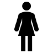 Barème ÉtablissementBarème ÉtablissementBarème ÉtablissementBarème ÉtablissementBarème ÉtablissementBarème ÉtablissementBarème ÉtablissementBarème ÉtablissementBarème ÉtablissementBarème ÉtablissementBarème ÉtablissementBarème ÉtablissementBarème ÉtablissementBarème ÉtablissementBarème ÉtablissementBarème ÉtablissementBarème ÉtablissementBarème ÉtablissementBarème ÉtablissementBarème ÉtablissementBarème ÉtablissementBarème ÉtablissementBarème ÉtablissementBarème ÉtablissementLa performance maximale/600,250,50,7511,251,51,7522,252,52,7533,253,53,7544,254,54,7555,255,55,756La performance maximale/6Garçons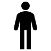 Barème ÉtablissementBarème ÉtablissementBarème ÉtablissementBarème ÉtablissementBarème ÉtablissementBarème ÉtablissementBarème ÉtablissementBarème ÉtablissementBarème ÉtablissementBarème ÉtablissementBarème ÉtablissementBarème ÉtablissementBarème ÉtablissementBarème ÉtablissementBarème ÉtablissementBarème ÉtablissementBarème ÉtablissementBarème ÉtablissementBarème ÉtablissementBarème ÉtablissementBarème ÉtablissementBarème ÉtablissementBarème ÉtablissementBarème ÉtablissementAFL1 sur 12AFL1 sur 12L’efficacité technique (Traduite par des indicateurs chiffrés) /6L’efficacité technique (Traduite par des indicateurs chiffrés) /6Le manque de vitesse nuit à la coordination des actions propulsivesL’élève crée peu de vitesse et la conserve mal /transmet peu ou pas ;Les actions propulsives sont juxtaposées, non coordonnées et ralentissent.Le manque de vitesse nuit à la coordination des actions propulsivesL’élève crée peu de vitesse et la conserve mal /transmet peu ou pas ;Les actions propulsives sont juxtaposées, non coordonnées et ralentissent.Le manque de vitesse nuit à la coordination des actions propulsivesL’élève crée peu de vitesse et la conserve mal /transmet peu ou pas ;Les actions propulsives sont juxtaposées, non coordonnées et ralentissent.Le manque de vitesse nuit à la coordination des actions propulsivesL’élève crée peu de vitesse et la conserve mal /transmet peu ou pas ;Les actions propulsives sont juxtaposées, non coordonnées et ralentissent.Le manque de vitesse nuit à la coordination des actions propulsivesL’élève crée peu de vitesse et la conserve mal /transmet peu ou pas ;Les actions propulsives sont juxtaposées, non coordonnées et ralentissent.Le manque de vitesse nuit à la coordination des actions propulsivesL’élève crée peu de vitesse et la conserve mal /transmet peu ou pas ;Les actions propulsives sont juxtaposées, non coordonnées et ralentissent.La vitesse nuit à la continuité des actions propulsivesL’élève crée de la vitesse mais la conserve/transmet peu ;Les actions propulsives sont étriquées et incomplètes.La vitesse nuit à la continuité des actions propulsivesL’élève crée de la vitesse mais la conserve/transmet peu ;Les actions propulsives sont étriquées et incomplètes.La vitesse nuit à la continuité des actions propulsivesL’élève crée de la vitesse mais la conserve/transmet peu ;Les actions propulsives sont étriquées et incomplètes.La vitesse nuit à la continuité des actions propulsivesL’élève crée de la vitesse mais la conserve/transmet peu ;Les actions propulsives sont étriquées et incomplètes.La vitesse nuit à la continuité des actions propulsivesL’élève crée de la vitesse mais la conserve/transmet peu ;Les actions propulsives sont étriquées et incomplètes.La vitesse nuit à la continuité des actions propulsivesL’élève crée de la vitesse mais la conserve/transmet peu ;Les actions propulsives sont étriquées et incomplètes.La vitesse utile contrôlée, sert la coordination des actions propulsivesL’élève crée sa vitesse utile et la conserve/transmet ;  Les actions propulsives sont coordonnées et continues.La vitesse utile contrôlée, sert la coordination des actions propulsivesL’élève crée sa vitesse utile et la conserve/transmet ;  Les actions propulsives sont coordonnées et continues.La vitesse utile contrôlée, sert la coordination des actions propulsivesL’élève crée sa vitesse utile et la conserve/transmet ;  Les actions propulsives sont coordonnées et continues.La vitesse utile contrôlée, sert la coordination des actions propulsivesL’élève crée sa vitesse utile et la conserve/transmet ;  Les actions propulsives sont coordonnées et continues.La vitesse utile contrôlée, sert la coordination des actions propulsivesL’élève crée sa vitesse utile et la conserve/transmet ;  Les actions propulsives sont coordonnées et continues.La vitesse utile contrôlée, sert la coordination des actions propulsivesL’élève crée sa vitesse utile et la conserve/transmet ;  Les actions propulsives sont coordonnées et continues.La vitesse maximale utile sert la continuité des actions propulsivesL’élève crée, conserve/transmet sa   vitesse maximale utile ;Les actions propulsives sont coordonnées, complètes et orientées.La vitesse maximale utile sert la continuité des actions propulsivesL’élève crée, conserve/transmet sa   vitesse maximale utile ;Les actions propulsives sont coordonnées, complètes et orientées.La vitesse maximale utile sert la continuité des actions propulsivesL’élève crée, conserve/transmet sa   vitesse maximale utile ;Les actions propulsives sont coordonnées, complètes et orientées.La vitesse maximale utile sert la continuité des actions propulsivesL’élève crée, conserve/transmet sa   vitesse maximale utile ;Les actions propulsives sont coordonnées, complètes et orientées.La vitesse maximale utile sert la continuité des actions propulsivesL’élève crée, conserve/transmet sa   vitesse maximale utile ;Les actions propulsives sont coordonnées, complètes et orientées.La vitesse maximale utile sert la continuité des actions propulsivesL’élève crée, conserve/transmet sa   vitesse maximale utile ;Les actions propulsives sont coordonnées, complètes et orientées.La vitesse maximale utile sert la continuité des actions propulsivesL’élève crée, conserve/transmet sa   vitesse maximale utile ;Les actions propulsives sont coordonnées, complètes et orientées.L’efficacité technique (Traduite par des indicateurs chiffrés) /6L’efficacité technique (Traduite par des indicateurs chiffrés) /601,251,52,7534,254,56Degré 1Degré 2Degré 3Degré 4Entraînement inadapté :Performances stables sur 1/4 des tentatives ;Choix, analyses et régulations inexistants ;Préparation et récupération aléatoires ;Élève isolé.Entraînement partiellement adapté :Performances stables sur 1/3 des tentatives ;Choix, analyses et régulations à l’aide de repères externes simples.Préparation et récupération stéréotypées ;Élève suiveur.Entraînement adapté :Performances stables sur 2/3 des tentatives ;Choix, analyses et régulations en adéquation avec ses ressources ;Préparation et récupération adaptées à l’effort ;Élève acteur.Entraînement optimisé :Performances stables sur 3/4 des tentatives ;Choix, analyses et régulations ciblées pour soi et pour les autres ;Préparation et récupération adaptées à l’effort et à soi ;Élève moteur/leader (partenaire d’entrainement).Degré 1Degré 2Degré 3Degré 4Engagement subi :Connaît partiellement le règlement et l’applique mal ;Les informations sont prélevées et transmises de façon aléatoire.Engagement aléatoire :Connaît le règlement et l’applique mais ne le fait pas respecter ;Les informations sont prélevées mais partiellement transmises.Engagement fonctionnel :Connaît le règlement, l’applique et le fait respecter dans son rôle ;Les informations sont prélevées et transmises.Engagement solidaire :Connaît le règlement, l’applique, le fait respecter et aide les autres à jouer leurs rôles ;Aide les autres à prélever et transmettre des informations ciblées.Seuil de performance national médian : Passage du degré 2 au degré 3  Seuil de performance national médian : Passage du degré 2 au degré 3  Seuil de performance national médian : Passage du degré 2 au degré 3  GarçonsVitesseFillesVitesseFamillesExemples d’épreuvesPerf Perf 500m1’5216,072’2012,861/2 fond 750m2’5515,433’4012,271/2 fond 800m3’0815,323’5612,201/2 fond 1000m4’0015,004’5912,041/2 fond 1200m4’5514,646’0411,871/2 fond 1500m6’2514,037’5011,491/2 fond 1’30425m17,00325m13,001/2 fond 3’770m15,40630m12,601/2 fond 4’301100m14,67915m12,20Haies longues/basses200m haies Garçons : 76cm et filles 65cm35’’442’’5Haies courtes/hautes50m haies Garçons : 84 cm et filles 76cm9’’811’’1Sprint long 200m29’’235’’Sprint court 50m  7’’48’’5Relais court4x50m 29’’234’’7LancersDisque Garçons 1,5kg et filles 1kg18,5m12,5mLancersJavelotGarçons 700g et filles 500g20,4513mLancersPoids Garçons 5kg et filles 3kg7,1m6mSautsHauteur 1,39m1,14mSautsPerche2,10m1,6mSautsMulti-bondPenta-bond12,5m10,1mSautsMulti-bondTriple saut9,4m7,6mSautsLongueur 3,9m2,9mNatation de vitesse 50m crawl 40''53''Natation de vitesse 50m multi-nages ou autres nages46''57''5Repères d’évaluation de l’AFL1 « S’engager à l’aide d’une motricité spécifique pour réaliser en sécurité et à son meilleur niveau, un itinéraire dans un contexte incertain. » (1)  Un abandon ou un dépassement important de la durée de l’épreuve lorsque celle-ci est fixée doivent être considérés comme un indicateur d’un choix d’itinéraire inapproprié de l’élève (degré 1 du 1er élément 1 de l’AFL1)(2)  Lorsque l’épreuve se déroule dans un milieu connu (sauvetage en piscine par exemple), l’incertitude peut ne pas être liée à la découverte du milieu mais d’une autrenature, évènementielle par exemple (nombre de mannequins à récupérer, déclenchement de leur coulée, etc.)(3)  Par exemple, grimpe en tête ou en mouli-tête en escalade, délai de conception du projet de déplacement, modalités de régulation du projet initial, etc.(4)  Pour chacun des deux éléments de l’AFL1, les co-évaluateurs positionnent l’élève dans un degré puis ajustent la note en fonction du niveau de difficulté/complexitéde l’itinéraire réalisé par l’élève (par exemple cotation de la voie en escalade)Repères d’évaluation de l’AFL2 « S’entraîner individuellement et collectivement, pour se déplacer de manière efficiente et en toute sécurité. »Repères d’évaluation de l’AFL3 « Coopérer pour réaliser un projet de déplacement, en toute sécurité. »Principe d’élaboration des épreuves du champ d’apprentissagePrincipe d’élaboration des épreuves du champ d’apprentissagePrincipe d’élaboration des épreuves du champ d’apprentissagePrincipe d’élaboration des épreuves du champ d’apprentissagePrincipe d’élaboration des épreuves du champ d’apprentissage- L’épreuve engage le candidat à présenter une composition collective devant un public ; pour la gymnastique aux agrès, la présentation peut être individuelle.- Le cadre de l’épreuve est défini par l’équipe : espace de pratique, durée (minimale à maximale), environnement sonore, tenue, éléments scénographiques, accessoires, nombre d’élèves dans le groupe (minimal et maximal).- Les projets de composition sont présentés avant l’épreuve par les élèves. Le contexte de l’épreuve peut prévoir deux passages au choix de l’élève avec un temps intermédiaire de concertation et/ou de régulation. L’image vidéo peut être un outil qui aide à la concertation voire au réajustement de la composition.- Le public peut être issu de la classe, du groupe ou élargi à la communauté éducative de l’établissement.- Pour les « activités codifiées », le code de référence définit les critères de composition ; d’exécution ; la difficulté des éléments, hiérarchisée dans au moins 3 niveaux. Le code précise les exigences qui relèvent de l’individuel et du collectif. - L’évaluation de l’AFL doit être favorisée par l’organisation et la durée de la séquence d’évaluation. - L’épreuve engage le candidat à présenter une composition collective devant un public ; pour la gymnastique aux agrès, la présentation peut être individuelle.- Le cadre de l’épreuve est défini par l’équipe : espace de pratique, durée (minimale à maximale), environnement sonore, tenue, éléments scénographiques, accessoires, nombre d’élèves dans le groupe (minimal et maximal).- Les projets de composition sont présentés avant l’épreuve par les élèves. Le contexte de l’épreuve peut prévoir deux passages au choix de l’élève avec un temps intermédiaire de concertation et/ou de régulation. L’image vidéo peut être un outil qui aide à la concertation voire au réajustement de la composition.- Le public peut être issu de la classe, du groupe ou élargi à la communauté éducative de l’établissement.- Pour les « activités codifiées », le code de référence définit les critères de composition ; d’exécution ; la difficulté des éléments, hiérarchisée dans au moins 3 niveaux. Le code précise les exigences qui relèvent de l’individuel et du collectif. - L’évaluation de l’AFL doit être favorisée par l’organisation et la durée de la séquence d’évaluation. - L’épreuve engage le candidat à présenter une composition collective devant un public ; pour la gymnastique aux agrès, la présentation peut être individuelle.- Le cadre de l’épreuve est défini par l’équipe : espace de pratique, durée (minimale à maximale), environnement sonore, tenue, éléments scénographiques, accessoires, nombre d’élèves dans le groupe (minimal et maximal).- Les projets de composition sont présentés avant l’épreuve par les élèves. Le contexte de l’épreuve peut prévoir deux passages au choix de l’élève avec un temps intermédiaire de concertation et/ou de régulation. L’image vidéo peut être un outil qui aide à la concertation voire au réajustement de la composition.- Le public peut être issu de la classe, du groupe ou élargi à la communauté éducative de l’établissement.- Pour les « activités codifiées », le code de référence définit les critères de composition ; d’exécution ; la difficulté des éléments, hiérarchisée dans au moins 3 niveaux. Le code précise les exigences qui relèvent de l’individuel et du collectif. - L’évaluation de l’AFL doit être favorisée par l’organisation et la durée de la séquence d’évaluation. - L’épreuve engage le candidat à présenter une composition collective devant un public ; pour la gymnastique aux agrès, la présentation peut être individuelle.- Le cadre de l’épreuve est défini par l’équipe : espace de pratique, durée (minimale à maximale), environnement sonore, tenue, éléments scénographiques, accessoires, nombre d’élèves dans le groupe (minimal et maximal).- Les projets de composition sont présentés avant l’épreuve par les élèves. Le contexte de l’épreuve peut prévoir deux passages au choix de l’élève avec un temps intermédiaire de concertation et/ou de régulation. L’image vidéo peut être un outil qui aide à la concertation voire au réajustement de la composition.- Le public peut être issu de la classe, du groupe ou élargi à la communauté éducative de l’établissement.- Pour les « activités codifiées », le code de référence définit les critères de composition ; d’exécution ; la difficulté des éléments, hiérarchisée dans au moins 3 niveaux. Le code précise les exigences qui relèvent de l’individuel et du collectif. - L’évaluation de l’AFL doit être favorisée par l’organisation et la durée de la séquence d’évaluation. - L’épreuve engage le candidat à présenter une composition collective devant un public ; pour la gymnastique aux agrès, la présentation peut être individuelle.- Le cadre de l’épreuve est défini par l’équipe : espace de pratique, durée (minimale à maximale), environnement sonore, tenue, éléments scénographiques, accessoires, nombre d’élèves dans le groupe (minimal et maximal).- Les projets de composition sont présentés avant l’épreuve par les élèves. Le contexte de l’épreuve peut prévoir deux passages au choix de l’élève avec un temps intermédiaire de concertation et/ou de régulation. L’image vidéo peut être un outil qui aide à la concertation voire au réajustement de la composition.- Le public peut être issu de la classe, du groupe ou élargi à la communauté éducative de l’établissement.- Pour les « activités codifiées », le code de référence définit les critères de composition ; d’exécution ; la difficulté des éléments, hiérarchisée dans au moins 3 niveaux. Le code précise les exigences qui relèvent de l’individuel et du collectif. - L’évaluation de l’AFL doit être favorisée par l’organisation et la durée de la séquence d’évaluation. Éléments à évaluerRepères d’évaluationRepères d’évaluationRepères d’évaluationRepères d’évaluationÉléments à évaluerDegré 1Degré 2 Degré 3 Degré 4 S’engager pour composer et réaliser un enchaînement à visée esthétique ou acrobatique destiné à être jugé, en combinant des formes corporelles codifiées.S’engager pour composer et réaliser un enchaînement à visée esthétique ou acrobatique destiné à être jugé, en combinant des formes corporelles codifiées.S’engager pour composer et réaliser un enchaînement à visée esthétique ou acrobatique destiné à être jugé, en combinant des formes corporelles codifiées.S’engager pour composer et réaliser un enchaînement à visée esthétique ou acrobatique destiné à être jugé, en combinant des formes corporelles codifiées.S’engager pour composer et réaliser un enchaînement à visée esthétique ou acrobatique destiné à être jugé, en combinant des formes corporelles codifiées.Réaliser et maîtriser des formes corporelles de plus en plus complexes techniquementExécution aléatoire Formes corporelles inadéquates aux ressources, fautes, chutesCoefficient de difficulté (1)Exécution globalement maîtrisée Formes corporelles plutôt appropriées aux ressources avec des déséquilibres, des manques de contrôleCoefficient de difficultéExécution maîtrisée et stabilisée. Formes corporelles adaptées aux ressources, actions coordonnéesCoefficient de difficultéExécution dominée.Formes corporelles optimisées par rapport aux ressources, actions combinéesCoefficient de difficultéComposer et présenter un enchaînement à visée esthétique/ acrobatiqueEnchaînement morcelé Présentation désordonnée Attitude déconcentréeEnchaînement juxtaposé, uniformePrésentation parasitéeAttitude neutreEnchaînement organisé Présentation soignéeAttitude concentréeEnchainement rythmé, optimisé Présentation originaleAttitude engagéeS’engager pour composer et interpréter une chorégraphie collective, selon un projet artistique en mobilisant une motricité expressive et des procédés de composition.S’engager pour composer et interpréter une chorégraphie collective, selon un projet artistique en mobilisant une motricité expressive et des procédés de composition.S’engager pour composer et interpréter une chorégraphie collective, selon un projet artistique en mobilisant une motricité expressive et des procédés de composition.S’engager pour composer et interpréter une chorégraphie collective, selon un projet artistique en mobilisant une motricité expressive et des procédés de composition.S’engager pour composer et interpréter une chorégraphie collective, selon un projet artistique en mobilisant une motricité expressive et des procédés de composition.S’engager pour interpréterEngagement corporelPrésence de l’interprèteQualité de réalisation Engagement corporel timidePrésence et concentration faiblesRéalisations brouillonnesEngagement corporel inégalPrésence intermittenteRéalisations imprécisesFort engagement corporel /présence moindreou Forte présence/engagement corporel moindreRéalisations précisesRelation optimale entre l’engagement corporelet une présence d’interprète sensibleRéalisations complexesComposer et développer un propos artistiqueInventivitéPropos absent ou confus, projet sans fil conducteur Réticence à la nouveauté, reproductions de formesPropos inégal, fil conducteur du projet intermittentInventivité naissantePropos lisible, projet organiséInventivité richePropos épuré, projet structuréInventivité affirméeDegré 1Degré 2Degré 3Degré 4Engagement intermittent ou absent dans les phases de préparation/ recherche/répétitions du projetTravail individuel et/ou de groupe inopérant, improductifPeu d’attention aux autresEngagement modéré dans les phases de préparation/recherche/répétitions du projet Travail individuel et/ou de groupe irrégulier, parfois opérantAdhère au groupeEngagement impliqué dans les phases de préparation/recherche/répétitions du projetTravail individuel et/ou de groupe qui développe et précise la composition Coopère dans le groupeEngagement soutenu dans les phases de préparation/recherche/répétitions du projet Travail individuel et/ou de groupe qui enrichit et valorise les points forts  Apporte une plus-value au groupeDegré 1Degré 2Degré 3Degré 4L’élève ne s’engage pas dans le rôle choisiIl contribue peu au fonctionnement du collectifL’élève assure correctement le rôle choisi, mais avec hésitation et quelques erreursIl participe au fonctionnement du collectifL’élève assure le rôle choisi avec justesseIl favorise le fonctionnement du collectif L’élève assure le rôle choisi avec justesse et sait justifier son actionIl est un acteur essentiel pour le fonctionnement du collectif Principe d’élaboration des épreuves du champ d’apprentissage CCFPrincipe d’élaboration des épreuves du champ d’apprentissage CCFPrincipe d’élaboration des épreuves du champ d’apprentissage CCFPrincipe d’élaboration des épreuves du champ d’apprentissage CCFPrincipe d’élaboration des épreuves du champ d’apprentissage CCF- L’épreuve engage le candidat dans plusieurs oppositions présentant des rapports de force équilibrés. En fonction des contextes et des effectifs, différentes possibilités sont possibles en termes de compositions d’équipe, de poules, de formules de compétition ou de formes de pratiques. Le règlement peut être adapté par rapport à la pratique sociale de référence (nombre de joueurs, modalités de mise en jeu, formes de comptage…) pour permettre de mieux révéler le degré d’acquisition de l’AFL. - Pour chaque rencontre, un temps d’analyse est prévu entre 2 séquences de jeu pour permettre aux élèves d’ajuster leur stratégie au contexte d’opposition. - L’épreuve engage le candidat dans plusieurs oppositions présentant des rapports de force équilibrés. En fonction des contextes et des effectifs, différentes possibilités sont possibles en termes de compositions d’équipe, de poules, de formules de compétition ou de formes de pratiques. Le règlement peut être adapté par rapport à la pratique sociale de référence (nombre de joueurs, modalités de mise en jeu, formes de comptage…) pour permettre de mieux révéler le degré d’acquisition de l’AFL. - Pour chaque rencontre, un temps d’analyse est prévu entre 2 séquences de jeu pour permettre aux élèves d’ajuster leur stratégie au contexte d’opposition. - L’épreuve engage le candidat dans plusieurs oppositions présentant des rapports de force équilibrés. En fonction des contextes et des effectifs, différentes possibilités sont possibles en termes de compositions d’équipe, de poules, de formules de compétition ou de formes de pratiques. Le règlement peut être adapté par rapport à la pratique sociale de référence (nombre de joueurs, modalités de mise en jeu, formes de comptage…) pour permettre de mieux révéler le degré d’acquisition de l’AFL. - Pour chaque rencontre, un temps d’analyse est prévu entre 2 séquences de jeu pour permettre aux élèves d’ajuster leur stratégie au contexte d’opposition. - L’épreuve engage le candidat dans plusieurs oppositions présentant des rapports de force équilibrés. En fonction des contextes et des effectifs, différentes possibilités sont possibles en termes de compositions d’équipe, de poules, de formules de compétition ou de formes de pratiques. Le règlement peut être adapté par rapport à la pratique sociale de référence (nombre de joueurs, modalités de mise en jeu, formes de comptage…) pour permettre de mieux révéler le degré d’acquisition de l’AFL. - Pour chaque rencontre, un temps d’analyse est prévu entre 2 séquences de jeu pour permettre aux élèves d’ajuster leur stratégie au contexte d’opposition. - L’épreuve engage le candidat dans plusieurs oppositions présentant des rapports de force équilibrés. En fonction des contextes et des effectifs, différentes possibilités sont possibles en termes de compositions d’équipe, de poules, de formules de compétition ou de formes de pratiques. Le règlement peut être adapté par rapport à la pratique sociale de référence (nombre de joueurs, modalités de mise en jeu, formes de comptage…) pour permettre de mieux révéler le degré d’acquisition de l’AFL. - Pour chaque rencontre, un temps d’analyse est prévu entre 2 séquences de jeu pour permettre aux élèves d’ajuster leur stratégie au contexte d’opposition. Éléments à évaluer Repères d’évaluationRepères d’évaluationRepères d’évaluationRepères d’évaluationÉléments à évaluer Degré 1 Degré 2 Degré 3 Degré 4 S’engager et réaliser des actions techniques d’attaque et de défense en relation avec son projet de jeuPeu de techniques maitriséesFaible efficacité des techniques d’attaquePassivité face à l’attaque adverseUtilisation efficace d’une ou deux techniques préférentielles  Exploitation de quelques occasions de marqueMise en place d’une défense dont l’efficacité est limitée Utilisation efficace de plusieurs techniques d’attaque ou de défenseCréation et exploitation d’occasions de marqueEfficacité défensive avec quelques renversements du rapport de forceUtilisation efficace d’une variété de techniques efficaces d’attaque et/ou de défenseCréation et exploitation d’occasions de marque nombreuses et diversifiéesOpposition systématique et neutralisation de l’attaque adverse / Renversements réguliers du rapport de forceGain des matchs (1)Gain des matchsGain des matchsGain des matchsFaire des choix au regard de l’analyse du rapport de forceAdaptations aléatoires au cours du jeuNon prise en compte des forces et/ou faiblesses en présence - Peu de projection sur la période d’opposition à venirQuelques adaptations en cours de jeu Projet sommaire prenant en compte les forces et/ou les faiblesses les plus saillantes - Projection sur la période d’opposition à venirAdaptations régulières en cours de jeu Projet pertinent prenant en compte les principales forces et/ou les faiblesses en présence - Choix stratégiques efficaces pour la période d’opposition à venirAdaptations permanentes en cours de jeuProjet pertinent prenant en compte les forces et les faiblesses en présence - Plusieurs alternatives de choix stratégiques pour la période d’opposition à venirDegré 1Degré 2Degré 3Degré 4Entrainement inadaptéFaible engagement dans les phases de répétition nécessaires à la stabilisation des apprentissagesEntrainement partiellement adaptéEngagement régulier dans les phases de répétition nécessaires à la stabilisation des apprentissagesL’élève a besoin d’être guidé dans ses choix d’exercicesEntrainement adaptéEngagement régulier dans les différents exercicesL’élève identifie un point fort ou un point faible pour lui-même ou son équipe, et choisit des exercices adaptés pour les travaillerEntrainement optimiséEngagement régulier dans les différents exercicesL’élève identifie plusieurs axes de progrès pour lui-même ou son équipe, et choisit et ordonne des exercices adaptés pour les travaillerDegré 1Degré 2Degré 3Degré 4L’élève assure son rôle de manière inefficace et aléatoireIl ne contribue pas au fonctionnement du collectifL’élève assure son rôle avec hésitation et des erreursIl participe au fonctionnement du collectifL’élève assure son rôle avec sérieux et efficacitéIl favorise le fonctionnement collectif dans le respect des règles et de tous les acteursL’élève excelle dans son rôle Il est un acteur essentiel du fonctionnement collectif, il aide les autres à assumer leur rôle   Repères d’évaluation de l’AFL1 « S’engager pour obtenir les effets recherchés selon son projet personnel, en faisant des choix de paramètres d’entraînement cohérents avec le thème retenu. » Repères d’évaluation de l’AFL1 « S’engager pour obtenir les effets recherchés selon son projet personnel, en faisant des choix de paramètres d’entraînement cohérents avec le thème retenu. » Repères d’évaluation de l’AFL1 « S’engager pour obtenir les effets recherchés selon son projet personnel, en faisant des choix de paramètres d’entraînement cohérents avec le thème retenu. » Repères d’évaluation de l’AFL1 « S’engager pour obtenir les effets recherchés selon son projet personnel, en faisant des choix de paramètres d’entraînement cohérents avec le thème retenu. » Repères d’évaluation de l’AFL1 « S’engager pour obtenir les effets recherchés selon son projet personnel, en faisant des choix de paramètres d’entraînement cohérents avec le thème retenu. » Principe d’élaboration des épreuves du champ d’apprentissagePrincipe d’élaboration des épreuves du champ d’apprentissagePrincipe d’élaboration des épreuves du champ d’apprentissagePrincipe d’élaboration des épreuves du champ d’apprentissagePrincipe d’élaboration des épreuves du champ d’apprentissage- L’épreuve engage le candidat dans la mise en œuvre d’un thème d’entrainement motivé par le choix d’un projet personnel. - Cette mise en œuvre fait référence à un carnet de suivi qui identifie et organise des connaissances et des données individualisées. Elle est préparée en amont et/ou le jour de l’épreuve. Elle peut être régulée en cours de réalisation par l’élève selon des ressentis d’effort attendus et/ou de fatigue. - Les paramètres liés à la charge de travail (volume, durée, intensité, complexité, récupération, etc.) sont clairement identifiés dans une alternance temps de travail, temps de récupération et temps d’analyse. - L’évaluation de l’AFL1 est favorisée par l’organisation et la durée de la séquence d’évaluation. - L’épreuve engage le candidat dans la mise en œuvre d’un thème d’entrainement motivé par le choix d’un projet personnel. - Cette mise en œuvre fait référence à un carnet de suivi qui identifie et organise des connaissances et des données individualisées. Elle est préparée en amont et/ou le jour de l’épreuve. Elle peut être régulée en cours de réalisation par l’élève selon des ressentis d’effort attendus et/ou de fatigue. - Les paramètres liés à la charge de travail (volume, durée, intensité, complexité, récupération, etc.) sont clairement identifiés dans une alternance temps de travail, temps de récupération et temps d’analyse. - L’évaluation de l’AFL1 est favorisée par l’organisation et la durée de la séquence d’évaluation. - L’épreuve engage le candidat dans la mise en œuvre d’un thème d’entrainement motivé par le choix d’un projet personnel. - Cette mise en œuvre fait référence à un carnet de suivi qui identifie et organise des connaissances et des données individualisées. Elle est préparée en amont et/ou le jour de l’épreuve. Elle peut être régulée en cours de réalisation par l’élève selon des ressentis d’effort attendus et/ou de fatigue. - Les paramètres liés à la charge de travail (volume, durée, intensité, complexité, récupération, etc.) sont clairement identifiés dans une alternance temps de travail, temps de récupération et temps d’analyse. - L’évaluation de l’AFL1 est favorisée par l’organisation et la durée de la séquence d’évaluation. - L’épreuve engage le candidat dans la mise en œuvre d’un thème d’entrainement motivé par le choix d’un projet personnel. - Cette mise en œuvre fait référence à un carnet de suivi qui identifie et organise des connaissances et des données individualisées. Elle est préparée en amont et/ou le jour de l’épreuve. Elle peut être régulée en cours de réalisation par l’élève selon des ressentis d’effort attendus et/ou de fatigue. - Les paramètres liés à la charge de travail (volume, durée, intensité, complexité, récupération, etc.) sont clairement identifiés dans une alternance temps de travail, temps de récupération et temps d’analyse. - L’évaluation de l’AFL1 est favorisée par l’organisation et la durée de la séquence d’évaluation. - L’épreuve engage le candidat dans la mise en œuvre d’un thème d’entrainement motivé par le choix d’un projet personnel. - Cette mise en œuvre fait référence à un carnet de suivi qui identifie et organise des connaissances et des données individualisées. Elle est préparée en amont et/ou le jour de l’épreuve. Elle peut être régulée en cours de réalisation par l’élève selon des ressentis d’effort attendus et/ou de fatigue. - Les paramètres liés à la charge de travail (volume, durée, intensité, complexité, récupération, etc.) sont clairement identifiés dans une alternance temps de travail, temps de récupération et temps d’analyse. - L’évaluation de l’AFL1 est favorisée par l’organisation et la durée de la séquence d’évaluation. Éléments à évaluerDegré d'acquisition 1Degré 2Degré 3Degré 4ProduireGestuelles non maîtrisées, erreurs répétées.Utilisation inadaptée du matériel.Dégradations observables à plusieurs reprises dans les gestuelles, les techniques ou les postures.Incohérence de la charge de travail par rapport aux ressources des élèves et/ou implication irrégulière.Incohérence du choix des paramètres par rapport au thème d’entrainement.Gestuelles, techniques et/ou postures efficaces.Adaptation de la charge de travail aux ressources de l’élève et à l’effort poursuivi.Cohérence du choix des paramètres par rapport au thème d’entrainement.Techniques ou gestuelle spécifiques et efficientes pour atteindre des zones d’efforts intenses et/ou prolongées.Charge de travail adaptée aux ressources de l’élève, optimisée et régulée au cours de l’action.Choix individualisé au regard du thème d’entrainement et des effets personnels recherchés.AnalyserNon identification et non nomination des ressentis.Régulations absentes ou incohérentes.Identification partielle et/ou ponctuelle des ressentis.Régulations inadaptées au regard des indicateurs relevés.Identification des ressentis.Relevé de données chiffrées exploitables.Régulations des paramètres grâce à des ressentis ou des données chiffrées.Identification fine des ressentis reliée à l’activité.Régulations pertinentes à partir du croisement d’indicateurs chiffrés et de ressentis sélectionnés.Régulation différée (l’analyse est source de conception future).Degré 1Degré 2Degré 3Degré 4Choix de l’élève non référencés et potentiellement dangereux.L’élève conçoit/copie une séquence de travail inadaptée à ses ressources et/ou au thème d’entrainement choisi.Mise en relation incohérente des indicateurs relevés et des effets recherchés.L’élève reproduit de manière stéréotypée et avec quelques incohérences un projet d’entraînement.Construction de séquences de travail cohérentes à partir de paramètres simples.L’élève conçoit de manière pertinente son projet d’entrainement.Personnalisation et régulations adaptées des paramètres de la séquence de travail.L’élève conçoit, régule et justifie son projet d’entrainement.Degré 1Degré 2Degré 3Degré 4L’élève agit seul et pour lui-même et/ou interagit dangereusement avec ses partenaires.L’élève collabore au niveau organisationnel avec son partenaire ponctuellement et/ou de manière inadaptée.L’élève est disponible et réactif dans l’instant pour observer et aider son partenaire à partir d’indicateurs simples et exploitables.L’élève est capable de conseiller un partenaire à partir d’indicateurs précis et pertinents (mise en relation des données et de ce qui est observé).